           ?АРАР		                                                      РЕШЕНИЕ             14 декабрь  2018 й.                                                    14 декабря 2018 г.№  165Об утверждении Соглашения между органами местного самоуправления муниципального района Мечетлинский район Республики Башкортостан и сельского поселения Большеокинский сельсовет муниципального района Мечетлинский район Республики Башкортостан о передаче органам местного самоуправления муниципального района Мечетлинский район Республики Башкортостан осуществления части полномочий органов местного самоуправления сельского поселения Большеокинский сельсовет муниципального района Мечетлинский районРеспублики Башкортостан	В соответствии с частью 4 статьи 15 Федерального закона от 06.10.2003 года № 131 – ФЗ «Об общих принципах организации местного самоуправления в Российской Федерации» Совет сельского поселения Большеокинский сельсовет муниципального района Мечетлинский район Республики Башкортостан р е ш и л:	Утвердить Соглашение между органами местного самоуправления муниципального района Мечетлинский район Республики Башкортостан и сельского поселения Большеокинский сельсовет муниципального района Мечетлинский район Республики Башкортостан о передаче органам местного самоуправления муниципального района Мечетлинский район Республики Башкортостан осуществления части полномочий органов местного самоуправления сельского поселения Большеокинский сельсовет муниципального района Мечетлинский район Республики Башкортостан (прилагается).Председатель Совета						В.И.Шагибитдиновс. Большая ОкаПриложениек решению Советасельского поселения Большеокинский сельсовет муниципального районаМечетлинский районРеспублики Башкортостанот 14  декабря 2018 года № 165Соглашение между органами местного самоуправления муниципального района Мечетлинский район Республики Башкортостан и сельского поселения Большеокинский сельсовет муниципального района Мечетлинский район Республики Башкортостан о передаче органам местного самоуправления муниципального района Мечетлинский район Республики  Башкортостан осуществления части полномочий органов местного самоуправления сельского поселения Большеокинский сельсовет муниципального района Мечетлинский район Республики Башкортостанс. Большая Ока					«14» декабря 2018 годаСовет сельского поселения Большеокинский сельсовет муниципального района Мечетлинский район Республики Башкортостан, именуемый в дальнейшем Поселение, в лице председателя Совета поселения Большеокинский сельсовет муниципального района Мечетлинский район Республики Башкортостан Шагибитдинова Вадима Игоревича, действующего на основании Устава, с одной стороны, и Совет муниципального района Мечетлинский район Республики Башкортостан, именуемый в дальнейшем Район, в лице председателя Совета муниципального района Мечетлинский район Республики Башкортостан Бадретдинова Эдуарда Фархутдиновича, действующего на основании Устава, с другой стороны, заключили настоящее Соглашение о нижеследующем:I. Предмет Соглашения1.1. в соответствии с настоящим Соглашением Поселение передает  Району следующие полномочия:1) Финансирование расходов на содержание органов местного самоуправления поселений в части выплаты доплат к государственной пенсии за выслугу лет на муниципальной службе;2) Организация и осуществление мероприятий по территориальной обороне и гражданской обороне, защите населения и территории Поселения от чрезвычайных ситуаций природного и техногенного характера;3) Создание, содержание и организация деятельности аварийно-спасательных служб и (или) аварийно-спасательных формирований на территории Поселения;4) Выдача разрешений на строительство, разрешений на ввод объектов в эксплуатацию при осуществлении строительства, реконструкции объектов капитального строительства, расположенных на территории поселения, направление уведомления о соответствии указанных в уведомлении о планируемых строительстве или реконструкции объекта индивидуального жилищного строительства или садового дома (далее - уведомление о планируемом строительстве) параметров объекта индивидуального жилищного строительства или садового дома установленным параметрам и допустимости размещения объекта индивидуального жилищного строительства или садового дома на земельном участке, уведомления о несоответствии указанных в уведомлении о планируемом строительстве параметров объекта индивидуального жилищного строительства или садового дома установленным параметрам и (или) недопустимости размещения объекта индивидуального жилищного строительства или садового дома на земельном участке, уведомления о соответствии или несоответствии построенных или реконструированных объекта индивидуального жилищного строительства или садового дома требованиям законодательства о градостроительной деятельности при строительстве или реконструкции объектов индивидуального жилищного строительства или садовых домов на земельных участках, расположенных на территориях поселений. II. Права и обязанности Сторон2.1. В целях реализации настоящего соглашения Поселение обязуется:2.1.1. Передать Району в порядке, установленном настоящим Соглашением финансовые средства на реализацию переданных полномочий.2.1.2. Передать Району муниципальное имущество в безвозмездное пользование для осуществления переданных полномочий в соответствии с гражданским законодательством. Под имуществом в настоящем соглашении понимается имущество, прямо предназначенное для осуществления переданных полномочий, либо неиспользуемое имущество, которое возможно использовать для осуществления переданных полномочий. Состав передаваемого в безвозмездное пользование имущества определяется приложением к настоящему Соглашению. Указанное приложение подписывается Сторонами и является неотъемлемой частью настоящего Соглашения.Управление переданным в безвозмездное пользование имуществом на основании решения Совета муниципального района Мечетлинский район Республики Башкортостан осуществляется Районом. Имущество передается Району не позднее 14 дней со дня заключения настоящего Соглашения на основании акта приема-передачи, подписанного Сторонами.2.1.3. По запросу Района своевременно и в полном объеме предоставлять информацию в целях реализации Районом переданных полномочий.2.1.4. Отражать в бюджете сельского поселения Большеокинский сельсовет муниципального района Мечетлинский район Республики Башкортостан на очередной финансовый год и плановый период расходы на предоставление переданных полномочий в очередном финансовом году и плановом периоде.2.2. В целях реализации настоящего соглашения Поселение вправе:2.2.1. Участвовать в совещаниях, проводимых Районом по вопросам реализации переданных полномочий.2.2.2. Вносить предложения и давать рекомендации по повышению эффективности реализации переданных полномочий.2.2.3. Осуществлять контроль за осуществлением Районом переданных полномочий, а также за целевым использованием предоставленных финансовых средств для реализации переданных полномочий.2.2.4. Требовать возврата предоставленных финансовых средств для реализации переданных полномочий в случаях их нецелевого использования Районом, а также неисполнения Районом переданных полномочий.2.3.  В целях реализации настоящего соглашения Район  обязуется:2.3.1. Своевременно, качественно, добросовестно и в полном объеме выполнять обязательства по осуществлению переданных полномочий, указанных в пункте 1.1 настоящего соглашения, в соответствии с законодательством Российской Федерации, законодательством Республики Башкортостан и настоящим соглашением с учетом потребностей и интересов сельского поселения Большеокинский сельсовет муниципального района Мечетлинский район Республики Башкортостан за счет собственных материальных ресурсов и финансовых средств, предоставляемых Поселением.2.3.2. Предоставлять документы и иную информацию, связанную с выполнением переданных полномочий, не позднее 15 дней со дня получения письменного запроса.2.3.3. Обеспечивать условия для беспрепятственного проведения Поселением проверок осуществления переданных полномочий и использования предоставленных финансовых средств.2.3.4. Передать Поселению муниципальное имущество, предусмотренное в пункте 2.1.2 настоящего Соглашения, в надлежащем состоянии не позднее одного месяца после прекращения настоящего Соглашения на основании акта приема-передачи.2.4. В целях реализации настоящего соглашения Район  вправе:2.4.1. Запрашивать у Поселения информацию, необходимую для реализации переданных полномочий.2.4.2. Приостановить на срок до одного месяца исполнение переданных полномочий при непредставлении Поселением финансовых средств для осуществления переданных полномочий в течении двух месяцев с момента последнего перечисления.При непредставлении Поселением финансовых средств для осуществления переданных полномочий в течении трех месяцев с момента последнего перечисления прекратить исполнение переданных полномочий.2.4.3. Давать Поселению предложения по ежегодному объему финансовых средств, предоставляемых бюджету муниципального района Мечетлинский район Республики Башкортостан для осуществления переданных полномочий.III. Порядок контроля за осуществлением переданных полномочий3.1.  Контроль за исполнением «Муниципальным районом» полномочий, предусмотренных пунктом 1 настоящего Соглашения, осуществляется путем предоставления «Поселению» ежемесячных, квартальных и годовых отчетов об осуществлении полномочий, использовании финансовых средств (межбюджетных трансфертов).IV. Порядок предоставления финансовых средств для осуществления переданных полномочий4.1. Финансовые средства для реализации переданных полномочий предоставляются Поселением Району в форме межбюджетных трансфертов по мере возникновения расходных обязательств «Муниципального района» в результате осуществления переданных полномочии.4.2. Ежегодный объем финансовых средств, представляемых Поселением для осуществления переданных полномочий, устанавливается в соответствии с порядком расчетов финансовых средств, утверждаемым Советом сельского поселения Большеокинский  сельсовет муниципального района Мечетлинский район Республики Башкортостан.4.3. Размер финансовых средств определяется как размер прогнозируемых финансовых затрат на осуществление полномочий в соответствии с порядком, установленным решением Совета сельского  поселения Большеокинский сельсовет муниципального района Мечетлинский район Республики Башкортостан.4.4. В случае нецелевого использования Районом финансовых средств, если данный факт установлен уполномоченными контрольными органами, финансовые средства подлежат возврату Поселению по его требованию.V. Основания и порядок прекращения Соглашения5.1. Настоящее соглашение подлежит утверждению Советом «Муниципального района» и Советом «Поселения».5.2. Соглашение заключено сроком на 1 (один) год и вступает с           «01» января 2019 года.5.3. В дальнейшем Соглашение может быть пролонгировано в случае письменного подтверждения данного намерения обеими сторонами.5.4. Настоящее Соглашение может быть досрочно прекращено:5.4.1. По соглашению Сторон;5.4.2. В одностороннем порядке без обращения в суд:в случае изменений федерального законодательства и законодательства Республики Башкортостан, в связи с которыми реализация переданных полномочий становится невозможной;в случае, предусмотренном пунктом 4.4.  настоящего Соглашения.5.5. Уведомление о расторжении настоящего Соглашения в одностороннем порядке направляется другой стороне в письменном виде. Соглашение считается расторгнутым по истечении 30 дней с даты направления указанного уведомления.VI. Ответственность Сторон6.1. Стороны несут ответственность за неисполнение или ненадлежащие исполнение настоящего Соглашения в соответствии с законодательством Российской Федерации, Республики Башкортостан и настоящим Соглашением.6.2. В случае ненадлежащего исполнения "Поселением" и (или) "Муниципальным районом" настоящего Соглашения, Соглашение может быть расторгнуто сторонами в одностороннем порядке, с уведомлением при этом в письменном виде не позднее, чем за 30 дней до даты расторжения Соглашения.6.3. В случае неисполнения "Поселением" настоящего Соглашения, "Поселение" уплачивает "Муниципальному району" неустойку в размере 0,1% от суммы предусмотренной пунктом 4.3. настоящего Соглашения;6.4. В случае неисполнения "Муниципальным районом" настоящего Соглашения, "Муниципальный район" возвращает "Поселению" не использованную часть бюджетного трансферта и уплачивает неустойку в размере 0,1% от указанной суммы.VII. Порядок разрешения споров7.1. Все разногласия между Сторонами разрешаются путем переговоров.7.2. В случае невозможности урегулирования разногласий путем переговоров, спор решается в судебном порядке в соответствии с законодательством Российской Федерации.VIII. Заключительные условия8.1. Все изменения и дополнения в настоящее Соглашение вносятся по взаимному согласию Сторон и оформляются дополнительными Соглашениями в письменной форме, подписанными Сторонами и утвержденными решениями Совета поселения наименование муниципального района наименование район Республики Башкортостан, Совета муниципального района наименование район Республики Башкортостан.8.2. Настоящее Соглашение составлено в двух экземплярах по одному для каждой из Сторон, которые имеют равную юридическую силу.БАШ?ОРТОСТАН РЕСПУБЛИКА№ЫМ»СЕТЛЕ РАЙОНЫМУНИЦИПАЛЬ РАЙОНЫНЫ*ОЛЫ  АКА  АУЫЛ СОВЕТЫАУЫЛ  БИЛ»М»№Е СОВЕТЫ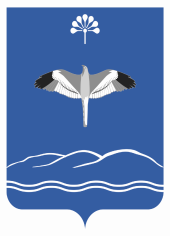 СОВЕТ СЕЛЬСКОГО ПОСЕЛЕНИЯБОЛЬШЕОКИНСКИЙ СЕЛЬСОВЕТМУНИЦИПАЛЬНОГО РАЙОНАМЕЧЕТЛИНСКИЙ РАЙОНРЕСПУБЛИКИ БАШКОРТОСТАН452554Олы Ака ауылы,Тыныслык урамы-45 Тел. 2-59-58452554,с.Большая Ока, ул. Мира 45Тел. 2-59-58За Совет сельского поселения Большеокинский сельсовет муниципального района Мечетлинский районРеспублики Башкортостан452554, Республика Башкортостан, Мечетлинский район,с. Большая Ока, ул. Мира, 45Председатель Совета сельского поселения Большеокинский сельсовет муниципальногорайона Мечетлинский районРеспублики Башкортостан                         / В.И. Шагибитдиновм.п.За Совет муниципального района Мечетлинский район Республики Башкортостан452550, Республика Башкортостан, Мечетлинский районс. Большеустьикинское, ул. Ленина, 20Председатель Совета муниципального района Мечетлинский район Республики Башкортостан                        /Э.Ф. Бадретдинов м.п.